Midland Park United Methodist Church and Town WideGARAGE SALE!!APRIL 27th9:00am – 3:00pmLunch available at 12:00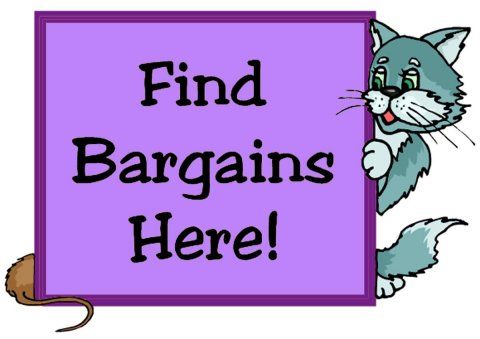 269 Godwin Aveacross from town hall201-445-3787